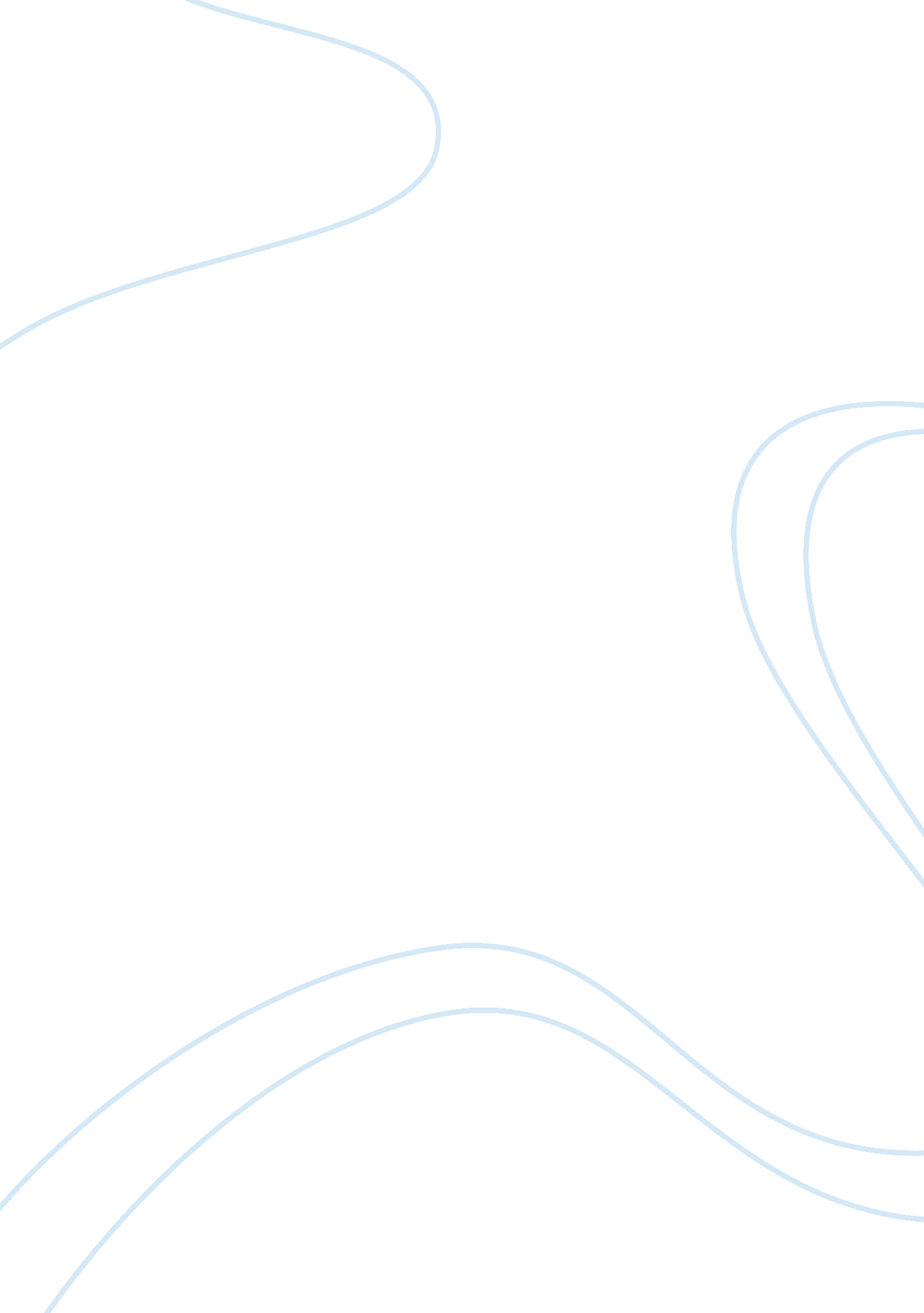 Adaptive learning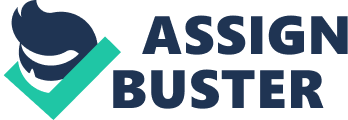 personalized learninga type of learning that is targeted toward each student specifically. A type of rules-based learning where decision trees can determine your learning objectives based upon your current knowledge. differentiated learninga type of learning in which there are different paths that you can take . For instance, giving English Language learners one type of instruction while gifted students get another that is more suited to their skill level. ONADAPTIVE LEARNING SPECIFICALLY FOR YOUFOR ONLY$13. 90/PAGEOrder Nowadaptive learninga type of learning that takes psychometrics, data models, and algorithms for each student and continues to change and improve the learning process for that individual in response to new information. Intelligent tutoring systemadaptive learning that is implemented in the classroom environment using information technologyInductive logic programminga subfield of machine learning which uses logic programming as a uniform representation for examples, background knowledge and hypotheses. a way to bring together inductive learning and logic programming to an Adaptive Learning System. cognitive scaffoldingthe ability of an automated learning system to create a path of assessment from lowest to highest based on the demonstrated cognitive abilities. 